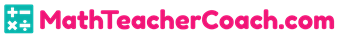 Math 5Translating Expressions with ParenthesesDISCLAIMER: These resources are not created or maintained by MathTeacherCoach.com. Links should always be verified before students are allowed to freely click on them.Khan Academyhttps://www.khanacademy.org/math/cc-fifth-grade-math/cc-5th-algebraic-thinking/cc-5th-writing-expressions-tut/v/translating-expressions-with-parentheseshttps://www.khanacademy.org/math/cc-fifth-grade-math/cc-5th-algebraic-thinking/cc-5th-writing-expressions-tut/e/translating-expressions-with-parentheseshttps://www.khanacademy.org/math/cc-fifth-grade-math/cc-5th-algebraic-thinking/cc-5th-writing-expressions-tut/e/creating-expressions-with-parenthesisAcademic lessons, practice exercises and videos about translating expressions with parenthesesLearnZillionhttps://learnzillion.com/lesson_plans/8809-read-and-write-algebraic-expressions-using-parenthesesAcademic lessons (with videos) on translating expressions with parenthesesOnline Gamehttp://www.mathchimp.com/5.1.1.phphttps://www.mathnook.com/math/ccss/5.OA.A.2.phphttps://sites.google.com/a/lsr7.net/wve-math/teachers/5th-grade/5th-grade---unit-1---numerical-conceptsGames involving translating expressions.YouTubehttps://www.youtube.com/watch?v=OJf_xlWQUck&t=293shttps://www.youtube.com/watch?v=VGO-yO0Oxekhttps://www.youtube.com/watch?v=Lr6NxrqhbqAhttps://www.youtube.com/watch?v=Gq4atqxPG0gAcademic lessons about translating expressions with parentheses